Surprising Sharks by Nicola Davies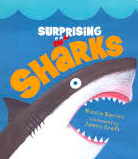 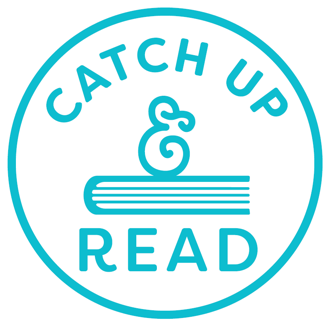 FOCUS: FactsTerms to define:Predator- an animal that hunts other animals for foodPatterned-markings or colors on an animal’s skin Prey- an animal who is hunted by another animalCartilage-tough material that our ears and tips of our noses are made of (and a shark’s  skeleton!)Crevices- a small opening in rocks Plankton- tiny animals and plants that float in the ocean; food for sharks Stopping points and interaction cues:p.9p.11    p. 15-17p.21 p.22 p.25End  We read about a Dwarf Lantern Shark. From the information we have read on this page, what do you think “dwarf” means?This is such an interesting Nonfiction text! This text has illustrations- not photographs, but it is still teaching us new information about sharks. Each of the pictures have captions that give us more information about each type of shark. What is one new fact you learned on these pages? (T record facts on board)Show students diagram of shark and read each caption and label to students. What are some facts we learned about the outside and inside of a shark?What is one fact you learned about sharks senses? How do they help sharks live in the ocean? What do you think the word “crackle” means? Why?What are some of the different ways people use sharks?Write 3 new facts your learned about sharks on your whiteboard.